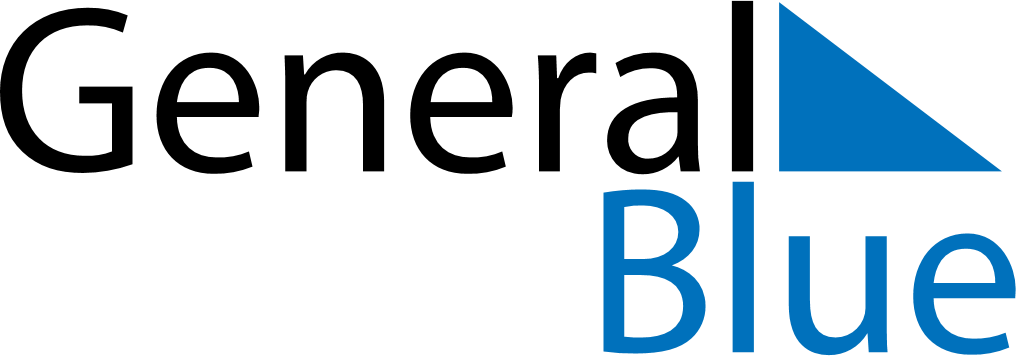 October 2018October 2018October 2018ZambiaZambiaSUNMONTUEWEDTHUFRISAT123456789101112131415161718192021222324252627Independence Day28293031